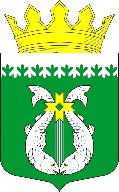 РЕСПУБЛИКА КАРЕЛИЯKARJALAN TAZAVALDUАДМИНИСТРАЦИЯСУОЯРВСКОГО МУНИЦИПАЛЬНОГО ОКРУГАSUOJÄRVEN PIIRIKUNNAN HALLINDOПОСТАНОВЛЕНИЕ08.04.2024                                                                                                                  № 354 О разработке и утверждению паспортов населённого пункта подверженного угрозе лесных и других ландшафтных пожаров, паспорта территории организации отдыха детей и их оздоровления, паспорта территории садоводства или огородничества, которые подвержены угрозе лесных пожаров на территории Суоярвского муниципального округаВ соответствии с федеральными законами от 21 декабря 1994 г. № 69-ФЗ «О пожарной безопасности», от 06 октября 2003 г. № 131-ФЗ «Об общих принципах организации местного самоуправления в Российской Федерации», Правилами противопожарного режима в Российской Федерации, утверждёнными постановлением Правительства Российской Федерации от 16 сентября 2020 г. № 1479, в целях обеспечения пожарной безопасности на территории Суоярвского муниципального округа.1. Утвердить прилагаемый Порядок разработки и утверждения паспорта населённого пункта, подверженного угрозе лесных и других ландшафтных пожаров, паспорта территории организации отдыха детей и их оздоровления, паспорта территории садоводства или огородничества, которые подвержены угрозе лесных пожаров согласно приложению.2. Настоящее постановление подлежит размещению на официальном сайте Суоярвского муниципального округа в информационно-телекоммуникационной сети «Интернет».3. Контроль за выполнением настоящего постановления возложить на первого заместителя главы администрации Суоярвского муниципального округа Денисова С.С.Глава Суоярвскогомуниципального округа                                                                        Р.В. Петров_________________________________________________________________________________________Разослать: Дело, отдел по МР, ГОиЧСПриложение  Утвержденопостановлением администрации Суоярвского муниципального округаот 08.04.2024 № 354Порядок разработки и утверждения населённых пункта, подверженного угрозе лесных и других ландшафтных пожаров, паспорта территории организации отдыха детей и их оздоровления, паспорта территории садоводства или огородничества, которые подвержены угрозе лесных пожаров на территории Суоярвского муниципального округа1. Настоящий порядок разработки и утверждения паспорта населённого пункта, подверженного угрозе лесных и других ландшафтных пожаров, паспорта территории организации отдыха детей и их оздоровления, паспорта территории садоводства или огородничества, которые подвержены угрозе лесных пожаров (далее - паспорт населённого пункта, паспорт территории), разработан в соответствии с Федеральными законами от 21 декабря 1994 г. № 69-ФЗ «О пожарной безопасности», от 06 октября 2003 г. № 131-ФЗ «Об общих принципах организации местного самоуправления в Российской Федерации», постановлением Правительства Российской Федерации от 16 сентября 2020 г. № 1479 «Правила противопожарного режима в Российской Федерации».2. Населённый пункт считается подверженным угрозе лесных пожаров и других ландшафтных (природных) пожаров:- в случае его примыкания к хвойному (смешанному) лесному участку либо наличия на его землях (территории) хвойного (смешанного) леса;- в случае его примыкания к земельному участку, заросшему камышовыми и (или) тростниковыми зарослями, сорными растениями и (или) древесно-кустарниковой растительностью (за исключением поле- и лесозащитных насаждений, мелиоративных защитных лесных насаждений, плодовых и ягодных насаждений).3. Территория организации отдыха детей и их оздоровления, территория садоводства или огородничества считаются подверженными угрозе лесных пожаров в случае их непосредственного примыкания к хвойному (смешанному) лесному участку либо наличия на их землях (территории) хвойного (смешанного) леса.4. Населённый пункт, территория организации отдыха детей и их оздоровления, территория садоводства или огородничества признаются примыкающими к лесному участку, если расстояние до крайних деревьев соответствующего лесного участка составляет:- менее 100 метров от границы населённого пункта, территории организации отдыха детей и их оздоровления, и территории садоводства или огородничества, где имеются объекты защиты с количеством этажей более 2;-  менее 50 метров от границы населённого пункта, организации отдыха детей и их оздоровления, территории садоводства или огородничества, где имеются объекты защиты с количеством этажей 2 и менее.5. Населённый пункт признается примыкающим к земельному участку, заросшему камышовыми и (или) тростниковыми зарослями, сорными растениями и (или) древесно-кустарниковой растительностью (за исключением поле- и лесозащитных насаждений, мелиоративных защитных лесных насаждений, плодовых и ягодных насаждений), если расстояние от границы населённого пункта составляет менее 50 метров до границы указанного земельного участка.6. Перечень населённых пунктов, подверженных угрозе лесных пожаров и других ландшафтных (природных) пожаров, а также перечень территорий организаций отдыха детей и их оздоровления, территорий садоводства или огородничества, подверженных угрозе лесных пожаров, и начало пожароопасного сезона ежегодно устанавливаются нормативным правовым актом Республики Карелия исходя из природно-климатических особенностей.7. Паспорт населённого пункта и паспорт территории составляются к началу пожароопасного сезона на каждый населённый пункт, подверженный угрозе лесных пожаров и других ландшафтных (природных) пожаров, а также на территорию организации отдыха детей и их оздоровления, территорию садоводства или огородничества, подверженных угрозе лесных пожаров, по формам согласно приложениям 1 и 2 к настоящему порядку.8. Паспорт населённого пункта и паспорт территории должны содержать достоверную информацию, соответствующую фактической обстановке обеспечения пожарной безопасности на соответствующей территории.9. Паспорт населённого пункта и паспорт территории оформляются в 3 экземплярах в течение 15 дней со дня принятия нормативного правового акта Республики Карелия, утверждающего перечень населённых пунктов, подверженных угрозе лесных пожаров и других ландшафтных (природных) пожаров, а также перечень территорий, подверженных угрозе лесных пожаров.10. Паспорт населённого пункта разрабатывается и утверждается Главой Суоярвского муниципального округа.11. Паспорта территорий разрабатываются и утверждаются: в отношении территории садоводства или огородничества - председателем садоводческого или огороднического некоммерческого товарищества; в отношении территории организации отдыха детей и их оздоровления - руководителем организации отдыха детей и их оздоровления.12. Глава Суоярвского муниципального округа, руководитель организации отдыха детей и их оздоровления, председатель садоводческого или огороднического некоммерческого товарищества, утвердившие паспорт населённого пункта и паспорт территории, в течение 3 дней со дня утверждения паспорта населённого пункта и паспорта территории представляют по одному экземпляру паспорта населённого пункта и паспорта территории в комиссию по предупреждению и ликвидации чрезвычайных ситуаций и обеспечению пожарной безопасности Республики Карелия, в структурное подразделение Главного управления МЧС России по Республики Карелия, в сферу ведения которого входят вопросы организации и осуществления федерального государственного пожарного надзора на соответствующей территории.13. Один экземпляр паспорта населённого пункта, паспорта территории подлежит постоянному хранению в администрации Суоярвского муниципального округа, у руководителя организации отдыха детей и их оздоровления, председателя садоводческого или огороднического некоммерческого товарищества, утвердивших паспорт населённого пункта и паспорт территории. Приложение № 1к Порядку разработки и утверждения паспортов населённого пункта подверженного угрозе лесных и других ландшафтных пожаров, паспорта территории организации отдыха детей и их оздоровления, паспорта территории садоводства или огородничества, которые подвержены угрозе лесных пожаров(форма)УТВЕРЖДАЮ                             _________________________________                                                                                       (должность руководителя (заместителя) органа местного самоуправления)                             _________________________________________                                (фамилия, имя, отчество (последнее при наличии)                             _________________________________________                                            (подпись и М.П.)                                           «___» _______________20__ г.ПАСПОРТнаселённого пункта, подверженного угрозе лесных пожаровНаименование настеленного пункта__________________________________________Наименование поселения___________________________________________________Наименование городского округа____________________________________________Наименование субъекта Российской Федерации________________________________I. Общие сведения о населённом пунктеII. Сведения о медицинских учреждениях, домах отдыха, пансионатах, детских лагерях, территориях садоводства или огородничества и объектах с круглосуточным пребыванием людей, имеющих общую границу с лесным участком и относящихся к этому населённому пункту в соответствии с административно-территориальным делениемIII. Сведения о ближайших к населённому пункту подразделениях пожарной охраны     1. Подразделения пожарной охраны (наименование, вид),дислоцированные на территории населённого пункта, адрес____________________________________________________________________________________________________________________________________________     2. Ближайшее к населённому пункту подразделение пожарной  охраны(наименование, вид), адрес__________________________________________________________________________________________________________________IV. Лица, ответственные за проведение мероприятий по предупреждению и ликвидации последствий чрезвычайных ситуаций и оказание необходимой помощи пострадавшимV. Сведения о выполнении требований пожарной безопасностиПриложение № 2к Порядку разработки и утверждения паспортов населённого пункта подверженного угрозе лесных и других ландшафтных пожаров, паспорта территории организации отдыха детей и их оздоровления, паспорта территории садоводства или огородничества, которые подвержены угрозе лесных пожаров(форма)УТВЕРЖДАЮ                             _________________________________________                                                          (должность руководителя (заместителя) органа местного самоуправления)                             _________________________________________                                (фамилия, имя, отчество (последнее при наличии)                             _________________________________________                                            (подпись и М.П.)                                           "___"_______________20__ г.ПАСПОРТ территории организации отдыха детей и их оздоровления, подверженной угрозе лесных пожаров, территории ведения гражданами садоводства илиогородничества для собственных нужд, подверженной угрозе лесных пожаров*Наименование организации_________________________________________________Наименование поселения __________________________________________________Наименование муниципального района_______________________________________Наименование муниципального, городского округа___________________________Наименование субъекта Российской Федерации ______________________________I. Общие сведения о территории организации отдыха детей и их оздоровления (далее -детский лагерь), территории ведения гражданами садоводства или огородничества для собственных нужд (далее - территория садоводства или огородничества) II. Сведения о медицинских учреждениях, расположенных на территории детского лагеря, территории садоводства или огородничестваIII. Сведения о ближайших к детскому лагерю, территории садоводства или огородничества подразделениях пожарной охраны1. Подразделения пожарной охраны (наименование, вид, адрес)IV. Лица, ответственные за проведение мероприятий по предупреждению и ликвидации последствий чрезвычайных ситуаций и оказание необходимой помощи пострадавшимV. Сведения о выполнении требований пожарной безопасностиХарактеристика населённого пунктаХарактеристика населённого пунктаЗначение1.Общая площадь населённого пункта (кв. километров)2.Общая протяжённость границы населённого пункта с лесным участком (участками) (километров)3.Общая площадь городских хвойных (смешанных) лесов, расположенных на землях населённого пункта (гектаров)4.Время прибытия первого пожарного подразделения до наиболее удалённого объекта защиты населённого пункта, граничащего с лесным участком (минут)Наименование социального объектаАдрес объектаЧисленность персоналаЧисленность пациентов (отдыхающих)Фамилия, имя, отчество (последнее при наличии)ДолжностьКонтактный телефонТребования пожарной безопасности, установленные законодательством Российской ФедерацииТребования пожарной безопасности, установленные законодательством Российской ФедерацииИнформация о выполнении1.Противопожарная преграда установленной ширины (противопожарное расстояние, противопожарная минерализованная полоса, сплошная полоса лиственных деревьев) на всей протяжённости границы населённого пункта с лесным участком (участками)2.Организация и проведение своевременной очистки территории населённого пункта, в том числе противопожарных расстояний между зданиями и сооружениями, а также противопожарных минерализованных полос от горючих отходов, мусора, тары, опавших листьев, сухой травы и других горючих материалов3.Звуковая система оповещения населения о чрезвычайной ситуации, а также телефонная связь (радиосвязь) для сообщения о пожаре4.Источники наружного противопожарного водоснабжения (пожарные гидранты, искусственные пожарные водоёмы, реки, озера, пруды, бассейны, градирни и др.) и реализация технических и организационных мер, обеспечивающих их своевременное обнаружение в любое время суток, подъезд к ним для забора воды пожарной техникой в любое время года, а также достаточность предусмотренного для целей пожаротушения запаса воды5.Подъездная автомобильная дорога к населённому пункту, а также обеспеченность подъездов к зданиям и сооружениям на его территории6.Муниципальный правовой акт, регламентирующий порядок подготовки населённого пункта к пожароопасному сезону7.Первичные средства пожаротушения для привлекаемых к тушению лесных пожаров добровольных пожарных дружин (команд)8.Наличие мероприятий по обеспечению пожарной безопасности в планах (программах) развития территорий населённого пунктаХарактеристика детского лагеря, территории садоводства или огородничестваЗначение1.Общая площадь (кв. километров)2.Общая протяжённость границы с лесным участком (участками) (километров)3.Общая площадь городских, хвойных (смешанных) лесов, расположенных на территории детского лагеря, территории садоводства или огородничества (гектаров)4.Время прибытия первого пожарного подразделения до наиболее удаленного объекта защиты детского лагеря, территории садоводства или огородничества, граничащих с лесным участком (минут)Наименование социального объектаАдрес объектаЧисленность персоналаЧисленность пациентов (отдыхающих)Фамилия, имя, отчество (последнее при наличии)ДолжностьКонтактный телефонТребования пожарной безопасности, установленные законодательством Российской ФедерацииИнформация о выполнении1.Противопожарная преграда установленной ширины (противопожарное расстояние, противопожарная минерализованная полоса, сплошная полоса лиственных деревьев) на всей протяжённости границы детского лагеря, территории садоводства или огородничества с лесным участком (участками)2.Организация и проведение своевременной очистки территории, в том числе противопожарных расстояний между зданиями и сооружениями, а также противопожарных минерализованных полос от горючих отходов, мусора, тары, опавших листьев, сухой травы и других горючих материалов3.Звуковая сигнализация для оповещения людей о пожаре**, а также телефонная связь (радиосвязь) для сообщения о пожаре4.Источники наружного противопожарного водоснабжения (пожарные гидранты, искусственные пожарные водоёмы, реки, озера, пруды, бассейны, градирни и др.) и реализация технических и организационных мер, обеспечивающих их своевременное обнаружение в любое время суток, подъезд к ним для забора воды пожарной техникой в любое время года, а также достаточность предусмотренного для целей пожаротушения запаса воды5.Обеспеченность подъездов к зданиям и сооружениям на территории детского лагеря, территории садоводства или огородничества